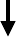 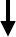 Evet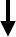 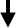 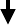 Evet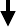 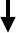 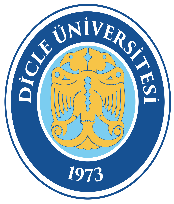 DİCLE ÜNİVERSİTESİTeminat Mektupları Teslim Alma İşlemiİş Akış ŞemasıDoküman Kodu: SDB-İA-61DİCLE ÜNİVERSİTESİTeminat Mektupları Teslim Alma İşlemiİş Akış ŞemasıYürürlük Tarihi: 05.10.2022DİCLE ÜNİVERSİTESİTeminat Mektupları Teslim Alma İşlemiİş Akış ŞemasıRevizyon Tarihi/No: 00